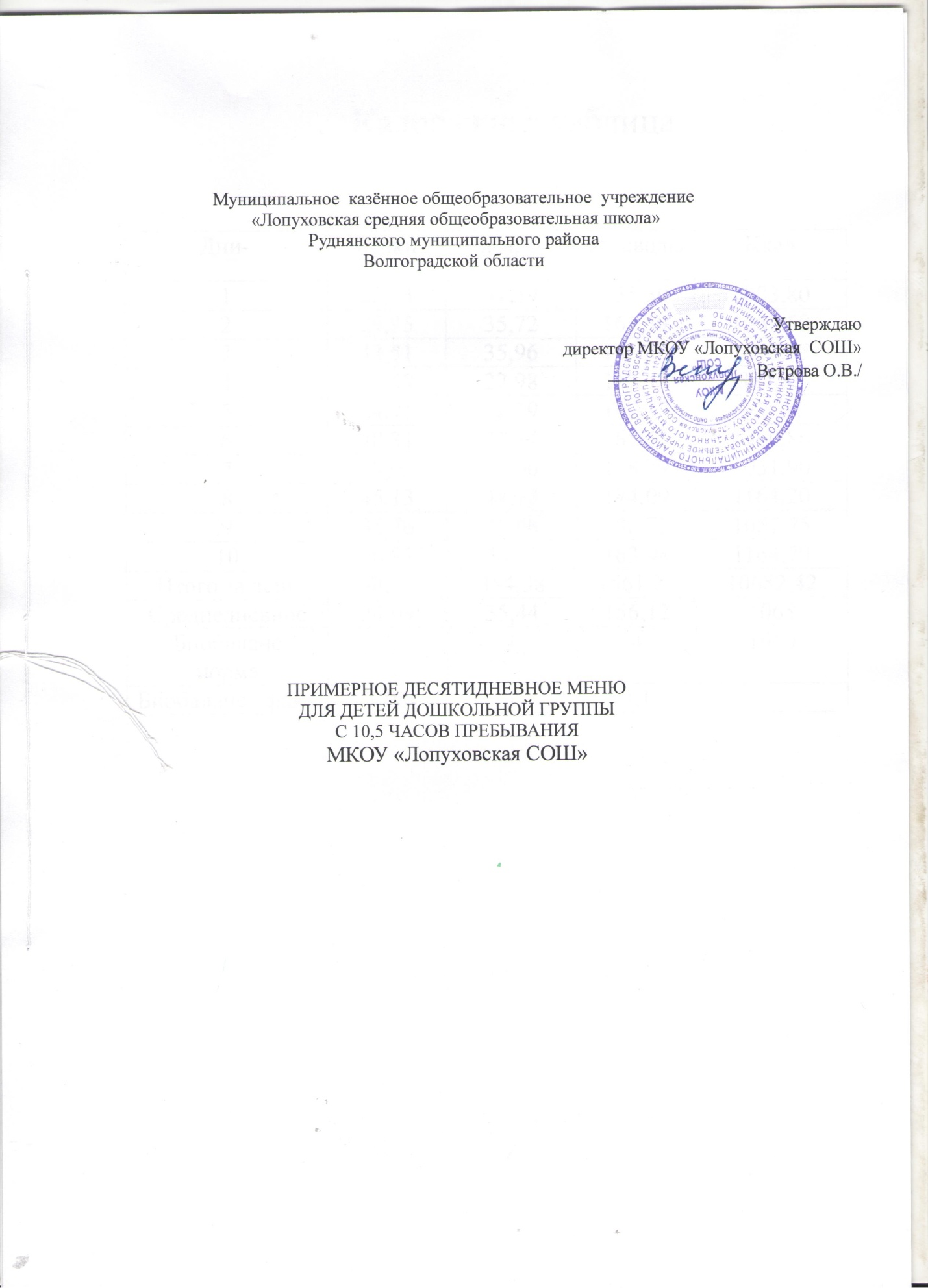 Калоражная таблицаНАКОПИТЕЛЬНАЯ   ВЕДОМОСТЬ  ЗА 10 ДНЕЙ (ЗИМНИЙ ПЕРИОД)*- сезонный продуктДень: вторникНеделя: первая         ДниБелкиЖирыУглеводыКкал122,7331,39155,301003,80229,9535,72161,591069,50343,5135,96146,921053,55420,5922,98117,12887,85524,9132,39147,17968,31648,3137,34165,521260,86739,0535,60138,791051,90845,1348,73174,091164,20935,7635,96190,721057,751030,9138,31163,981164,70Итого за день340,85354,381561,2010682,42Среднедневное34,0935,44156,121068Биобаланс   норма1141050Биобаланс   факт.1,0814,1продукты      1     2             3   4   5   6   7   8   9   10итогоМясо гов1кат206020602018Куры(охл.)702020702020207031Печень(гов.)606Св.мор.рыба929218,4Сосиски дет.505Консерва«сайра» 1бл.20204Масло сл.1819131717161516181516,4Масло раст.496586.511,54887Молоко паст300150300150300320160310150300244Сахар3320293326292029332627,8Яйцо(кур.)5052555552517Сыр  ТВ.8,68,68,68,64,3Сухофрукт.1010101010101010101010Кукурузная 151,5Гречневая25101055Манная2052,5Артек303Ячневая202Рис10530103059Макароны30255,5Пшено10101554Геркулес151,5Перловая101Горох15304,5Вермишель1015103,5Мукав/с250225,6Повидло551Мёд551Кисельнат.с.10102Какао110,2Кофейный н110,2Чай0,50,50,50,50,50,50,50,50,4Сокассорт.1001001002001001001001001002100120Томат555105554Картофель*240240120120120120120120120120144Лук2027251530153720402525,4Морковь352520252551520352022,5Капуста6040120301905049Свекла404020704021Лимон440,8Булочка/пирожок555511Хлеб6080606060608060606064Сметана147214,2Творог40408Йогурт1001002дрожжи10,1Соль йодиров44444444444Вит. С мг3535353535353535353535День: понедельникНеделя: перваяДень: понедельникНеделя: перваяДень: понедельникНеделя: перваяДень: понедельникНеделя: перваяДень: понедельникНеделя: перваяДень: понедельникНеделя: перваяДень: понедельникНеделя: перваяДень: понедельникНеделя: первая№ рецЗавтрак БЖУККАЛ45Каша геркулесовая вязкая молочная1505,56,727,3129,6Хлеб пшеничный с маслом сливочным не менее 72,5%,  сыром20 / 4/81,81,6511,57469Чай черный с сахаромна молоком1504,284,822,0143,72  -ой  ЗавтракСок фруктовый100001248Обед33Суп рисовый рыбный изконсервы «Сайра»1502,236,49,913317Солянка  овощная из м. кур1504,97,3411,7160,9Хлеб ржаной401,80,313,356,74Компот из сухофруктов сладкий витаминизированный1500.4020,980,7Полдник32Каша гречневая рассыпчатая с маслом, сахаром1001,54,29,1105,22Кисель фруктовый сладкий1500017,67222,7331,39155,3        1003,80№рец№рецПрием  пищи,наименование блюдаПрием  пищи,наименование блюдаМасса порции(г)Масса порции(г)Пищевые вещества(г)Пищевые вещества(г)Пищевые вещества(г)Пищевые вещества(г)Пищевые вещества(г)Пищевые вещества(г)Энергетическая ценность(ккал)Энергетическая ценность(ккал)№рец№рецПрием  пищи,наименование блюдаПрием  пищи,наименование блюдаМасса порции(г)Масса порции(г)Б         Ж       УБ         Ж       УБ         Ж       УБ         Ж       УБ         Ж       УБ         Ж       УЭнергетическая ценность(ккал)Энергетическая ценность(ккал)ЗавтракЗавтрак1111Яйцо варёноеЯйцо варёное40405,325,325,324,664,660,362,862,82626Салат из капустыСалат из капусты45450,610,610,610,560,563,6542,742,7Хлеб пшеничныйс маслом сливочным не менее 72,5%,сыромХлеб пшеничныйс маслом сливочным не менее 72,5%,сыром20/4/820/4/81,81,81,80,650,6511,5747455Чай черный с сахаромЧай черный с сахаром1501500,100,100,100,0080,0081,3545,1145,11Сок фруктовыйСок фруктовый10010000000124848ОбедОбед2121Суп крестьянский сговядинойСуп крестьянский сговядиной150/20150/201,231,231,236,246,246,6193,793,76363Картофель отварнойКартофель отварной1201203,443,443,443,13,1201301302222Гуляш из кур, протёртыйГуляш из кур, протёртый70707,747,747,7410,3810,3819,66116,5116,5Хлеб ржанойХлеб ржаной40401,81,81,80,30,313,356,756,744Компот из сухофруктов сладкий витаминизированныйКомпот из сухофруктов сладкий витаминизированный1501500.40.40.420,980,780,7ПолдникПолдник5151Каша пшеничная вязкая с маслом, сахаромКаша пшеничная вязкая с маслом, сахаром1001002,012,012,014,124,1217,97109,89109,89Хлеб пшеничный с повидломХлеб пшеничный с повидлом20/520/51,31,31,30,90,918,76868Молоко 3,2%Молоко 3,2%1501504,24,24,24,84,817,0141,4141,429,9529,9529,9535,7235,72161,591069,501069,50День:  средаНеделя: перваяДень:  средаНеделя: перваяДень:  средаНеделя: перваяДень:  средаНеделя: перваяДень:  средаНеделя: перваяДень:  средаНеделя: перваяДень:  средаНеделя: перваяДень:  средаНеделя: перваяДень:  средаНеделя: перваяДень:  средаНеделя: перваяДень:  средаНеделя: перваяДень:  средаНеделя: перваяДень:  средаНеделя: перваяДень:  средаНеделя: перваяДень:  средаНеделя: перваяЗавтракЗавтракБББЖЖУККАЛККАЛ66Каша манная вязкая молочнаяКаша манная вязкая молочная1501505,695,695,696,96,928,96161,5161,5Хлеб пшеничныйс маслом сливочным не менее 72,5%,Хлеб пшеничныйс маслом сливочным не менее 72,5%,20/420/41,81,81,80,650,6511,5565611Какао на молокеКакао на молоке1501504,24,24,24,84,812,1134,9134,92  -ой  Завтрак2  -ой  ЗавтракСок фруктовыйСок фруктовый10010000000124848ОбедОбед2727Суп-лапшас мясом курСуп-лапшас мясом кур150/20150/201,51,51,54,354,3513,58103,15103,154040Рыба «Минтай» туш.с овощамиРыба «Минтай» туш.с овощами70/12070/1205,35,35,31,221,225,767,367,3Хлеб ржанойХлеб ржаной40401,81,81,80,30,313,356,756,744Компот из сухофруктов сладкий витаминизированныйКомпот из сухофруктов сладкий витаминизированный1501500.40.40.40020,980,780,7ПолдникПолдник5858Творожно - манная запеканкаТворожно - манная запеканка808018,618,618,6111116,9211,4211,4Сметанный соусСметанный соус14140,60,60,64,244,242,6652,952,9РяженкаРяженка1001003,33,33,32,52,511,3818143,5143,5143,5135,9635,96146,921053,551053,55День: четвергНеделя: перваяДень: четвергНеделя: перваяДень: четвергНеделя: перваяДень: четвергНеделя: перваяДень: четвергНеделя: перваяДень: четвергНеделя: перваяДень: четвергНеделя: перваяДень: четвергНеделя: перваяДень: четвергНеделя: перваяДень: четвергНеделя: перваяДень: четвергНеделя: перваяДень: четвергНеделя: перваяДень: четвергНеделя: перваяДень: четвергНеделя: перваяДень: четвергНеделя: перваяЗавтракЗавтракБББЖЖУККАЛККАЛ4646Каша кукурузная вязкая молочнаяКаша кукурузная вязкая молочная1501502,452,452,456,86,89,9113113Хлеб пшеничныйс маслом сливочным не менее 72,5%,сыромХлеб пшеничныйс маслом сливочным не менее 72,5%,сыром20/4/820/4/81,81,81,80,650,6511,574746868Чай черный с сахаром с лимономЧай черный с сахаром с лимоном1501500,130,130,130,010,011,8160,1560,152  -ой  Завтрак2  -ой  ЗавтракСок фруктовыйСок фруктовый10010000000124848ОбедОбед1616Суп гороховый смясом курСуп гороховый смясом кур150/20150/202,52,52,55,25,219,778785454Ленивые голубцы в томатном соусеЛенивые голубцы в томатном соусе1501507,497,497,497,687,6816,01204,03204,03Хлеб ржанойХлеб ржаной40401,81,81,80,30,313,356,756,744Компот из сухофруктов сладкий витаминизированныйКомпот из сухофруктов сладкий витаминизированный1501500.40.40.40020,980,780,7ПолдникПолдник4343Макароны с маслом, сахаромМакароны с маслом, сахаром1001003,73,73,72,342,3420,2125125Сок фруктовыйСок фруктовый1001000000012484820,5920,5920,5922,9822,98117,12887,85887,85День: пятницаНеделя: перваяДень: пятницаНеделя: перваяДень: пятницаНеделя: перваяДень: пятницаНеделя: перваяДень: пятницаНеделя: перваяДень: пятницаНеделя: перваяДень: пятницаНеделя: перваяДень: пятницаНеделя: перваяДень: пятницаНеделя: перваяДень: пятницаНеделя: перваяДень: пятницаНеделя: перваяДень: пятницаНеделя: перваяДень: пятницаНеделя: перваяДень: пятницаНеделя: перваяДень: пятницаНеделя: перваяЗавтракЗавтракБББЖЖУККАЛККАЛ48Суп гречневый молочныйСуп гречневый молочный1501505,45,45,44,54,522,6101,15101,15Хлеб пшеничныйс маслом сливочным не менее 72,5%,Хлеб пшеничныйс маслом сливочным не менее 72,5%,20/420/41,81,81,80,650,6511,5565658Кофейный напиток на молокеКофейный напиток на молоке1501504,24,24,24,84,819,0114,8114,82  -ой  Завтрак2  -ой  ЗавтракСок фруктовыйСок фруктовый10010000000124848ОбедОбед8Щи со свежей капустойс говядинойсо сметанойЩи со свежей капустойс говядинойсо сметаной150/20/7150/20/71,231,231,235,25,29,61101,2101,249Пловс куриным мясомПловс куриным мясом1501507,747,747,7410,3810,3819,66185,6185,652Салат из св. морковиСалат из св. моркови38380,470,470,472,032,033,6234,834,811Хлеб ржанойХлеб ржаной40401,81,81,80,30,313,356,756,74Компот из сухофруктов сладкий витаминизированныйКомпот из сухофруктов сладкий витаминизированный1501500.40.40.40020,980,780,7ПолдникПолдник24Омлет с сыромОмлет с сыром50/750/71,91,91,94,014,0116,2150,8150,85Чай черный с сахаромЧай черный с сахаром1501500,100,100,100,0080,0081,3545,1145,1124,9124,9124,9132,3932,39147,17968,31968,31День: понедельникНеделя: втораяДень: понедельникНеделя: втораяДень: понедельникНеделя: втораяДень: понедельникНеделя: втораяДень: понедельникНеделя: втораяДень: понедельникНеделя: втораяДень: понедельникНеделя: втораяДень: понедельникНеделя: втораяДень: понедельникНеделя: втораяДень: понедельникНеделя: втораяДень: понедельникНеделя: втораяДень: понедельникНеделя: втораяДень: понедельникНеделя: втораяДень: понедельникНеделя: втораяДень: понедельникНеделя: втораяЗавтракЗавтракБЖЖУУУККАЛ1919Суп-лапша молочныйСуп-лапша молочный1501504,44,44,44,54,522,6179,5179,5Хлеб пшеничныйс маслом сливочным не менее 72,5%,Хлеб пшеничныйс маслом сливочным не менее 72,5%,20/420/41,81,81,80,650,6511,556561Какао на молокеКакао на молоке1501504,24,24,24,84,812,1134,9134,92  -ой  Завтрак2  -ой  ЗавтракСок фруктовыйСок фруктовый10010000000124848ОбедОбед29Суп рыбный изконсервы «Сайра»Суп рыбный изконсервы «Сайра»1501508,08,08,02,22,213,8137,2137,230Гороховое пюреГороховое пюре12012012,8912,8912,893,43,424,78152,65152,65Сосиски для детского питанияСосиски для детского питания505010,310,310,314,414,41,36206,6206,652Икра из свеклыИкра из свеклы38380,470,470,472,032,033,6234,834,8Хлеб ржанойХлеб ржаной40401,81,81,80,30,313,356,756,74Компот из сухофруктов сладкий витаминизированныйКомпот из сухофруктов сладкий витаминизированный1501500.40.40.40020,980,780,7ПолдникПолдник35Блины с маслом, сахаром / мёдомБлины с маслом, сахаром / мёдом70/570/53,953,953,955,055,0528,21141,8141,85Чай черный с сахаромЧай черный с сахаром1501500,100,100,100,00080,00081,3545,1145,1148,3148,3148,3137,3437,34165,521260,861260,86День: вторникНеделя: втораяДень: вторникНеделя: втораяДень: вторникНеделя: втораяДень: вторникНеделя: втораяДень: вторникНеделя: втораяДень: вторникНеделя: втораяДень: вторникНеделя: втораяДень: вторникНеделя: втораяДень: вторникНеделя: втораяДень: вторникНеделя: втораяЗавтракБЖУККАЛККАЛ2525Омлет807,859,063,21138,7138,72626Салат из капусты450,610,563,6542,742,7Хлеб пшеничныйс маслом сливочным не менее 72,5%,сыром20/4/8/1,80,6511,5747455Чай черный с сахаром1500,100,0081,3545,1145,112  -ой  ЗавтракСок фруктовый10000124848Обед4141Суп вермишелевый скуриным мясом150/201,54,3513,5868,568,55555Капуста тушеная1002,43,4812,3089,989,93434Котлета классическая7011,88,214,2146,5146,5Хлеб ржаной401,80,313,356,756,744Компот из сухофруктов сладкий витаминизированный1500,4020,980,780,7полдник3939Каша рисовая с маслом, сахаром12011,68,012,7189,09189,0922Кисель фруктовый сладкий1500017,6727239,0535,6138,791051,901051,90День: средаНеделя: втораяДень: средаНеделя: втораяДень: средаНеделя: втораяДень: средаНеделя: втораяДень: средаНеделя: втораяДень: средаНеделя: втораяДень: средаНеделя: втораяДень: средаНеделя: втораяДень: средаНеделя: втораяДень: средаНеделя: втораяЗавтракБЖУККАЛККАЛ47Суп рисовый молочный1504,44,522,6129,5129,5Хлеб пшеничныйс маслом сливочным не менее 72,5%,20/41,80,6511,5565658Кофейный напиток на молоке1504,24,819,0114,8114,82  -ой  ЗавтракСок фруктовый10000124848Обед42Борщ из свежей капусты скуриным мясомсо сметаной150/20/72,388,210,81121,6121,611Печень по - строгановски506,8312,36,93111,3111,310Макароны803,72,3420,2125125Хлеб ржаной401,80,313,356,756,74Компот из сухофруктов сладкий витаминизированный1500.4020,980,780,7Полдник59Суфле творожное8015,48,922,8186,7186,7Снежок1003,32,511,3818145,1348,73174,091164,201164,20День: четвергНеделя: втораяДень: четвергНеделя: втораяДень: четвергНеделя: втораяДень: четвергНеделя: втораяДень: четвергНеделя: втораяДень: четвергНеделя: втораяДень: четвергНеделя: втораяДень: четвергНеделя: втораяДень: четвергНеделя: втораяДень: четвергНеделя: втораяЗавтракБЖУККАЛККАЛ18Суп  пшённый молочный1504,88,721,2136,3136,3Хлеб пшеничныйс маслом сливочным не менее 72,5%,сыром20/4/81,80,6511,5747468Чай черный с сахаром с лимоном1500,130,011,8160,1560,152  -ой  ЗавтракСок фруктовый10000124848Обед    36Суп гречневыйс куриным мясом150/201,363,235,8990,490,453Рыбные биточкис тушёными овощами60/12013,929,7235,6199,3199,3Хлеб ржаной401,80,313,356,756,74Компот из сухофруктов сладкий витаминизированный1500.4020,980,780,7Полдник50Каша ячневая рассыпчатая1006,057,6532,82102,8102,811Хлеб пшеничный с повидлом20/51,30,918,76868Молоко 3,2%1504,24,817,0141,4141,435,7635,96190,721057,751057,755757МолокоМолоко1501504,24,24,84,817,017,0141,4141,4Примечание: в суточном рационе допускается отклонение калорийности на + / - 5%                              (СанПиН 2.4.1.2660-10  Детские дошкольные учреждения)Муниципальное  казённое общеобразовательное  учреждение «Лопуховская средняя общеобразовательная школа»Руднянского муниципального районаВолгоградской областиУтверждаюдиректор МКОУ «Лопуховская  СОШ»________________ Ветрова О.В./  ПРИМЕРНОЕ ДЕСЯТИДНЕВНОЕ МЕНЮДЛЯ ДЕТЕЙ ДОШКОЛЬНОЙ ГРУППЫС 10,5 ЧАСОВ ПРЕБЫВАНИЯМКОУ «Лопуховская СОШ»Примечание: в суточном рационе допускается отклонение калорийности на + / - 5%                              (СанПиН 2.4.1.2660-10  Детские дошкольные учреждения)Муниципальное  казённое общеобразовательное  учреждение «Лопуховская средняя общеобразовательная школа»Руднянского муниципального районаВолгоградской областиУтверждаюдиректор МКОУ «Лопуховская  СОШ»________________ Ветрова О.В./  ПРИМЕРНОЕ ДЕСЯТИДНЕВНОЕ МЕНЮДЛЯ ДЕТЕЙ ДОШКОЛЬНОЙ ГРУППЫС 10,5 ЧАСОВ ПРЕБЫВАНИЯМКОУ «Лопуховская СОШ»Примечание: в суточном рационе допускается отклонение калорийности на + / - 5%                              (СанПиН 2.4.1.2660-10  Детские дошкольные учреждения)Муниципальное  казённое общеобразовательное  учреждение «Лопуховская средняя общеобразовательная школа»Руднянского муниципального районаВолгоградской областиУтверждаюдиректор МКОУ «Лопуховская  СОШ»________________ Ветрова О.В./  ПРИМЕРНОЕ ДЕСЯТИДНЕВНОЕ МЕНЮДЛЯ ДЕТЕЙ ДОШКОЛЬНОЙ ГРУППЫС 10,5 ЧАСОВ ПРЕБЫВАНИЯМКОУ «Лопуховская СОШ»Примечание: в суточном рационе допускается отклонение калорийности на + / - 5%                              (СанПиН 2.4.1.2660-10  Детские дошкольные учреждения)Муниципальное  казённое общеобразовательное  учреждение «Лопуховская средняя общеобразовательная школа»Руднянского муниципального районаВолгоградской областиУтверждаюдиректор МКОУ «Лопуховская  СОШ»________________ Ветрова О.В./  ПРИМЕРНОЕ ДЕСЯТИДНЕВНОЕ МЕНЮДЛЯ ДЕТЕЙ ДОШКОЛЬНОЙ ГРУППЫС 10,5 ЧАСОВ ПРЕБЫВАНИЯМКОУ «Лопуховская СОШ»Примечание: в суточном рационе допускается отклонение калорийности на + / - 5%                              (СанПиН 2.4.1.2660-10  Детские дошкольные учреждения)Муниципальное  казённое общеобразовательное  учреждение «Лопуховская средняя общеобразовательная школа»Руднянского муниципального районаВолгоградской областиУтверждаюдиректор МКОУ «Лопуховская  СОШ»________________ Ветрова О.В./  ПРИМЕРНОЕ ДЕСЯТИДНЕВНОЕ МЕНЮДЛЯ ДЕТЕЙ ДОШКОЛЬНОЙ ГРУППЫС 10,5 ЧАСОВ ПРЕБЫВАНИЯМКОУ «Лопуховская СОШ»Примечание: в суточном рационе допускается отклонение калорийности на + / - 5%                              (СанПиН 2.4.1.2660-10  Детские дошкольные учреждения)Муниципальное  казённое общеобразовательное  учреждение «Лопуховская средняя общеобразовательная школа»Руднянского муниципального районаВолгоградской областиУтверждаюдиректор МКОУ «Лопуховская  СОШ»________________ Ветрова О.В./  ПРИМЕРНОЕ ДЕСЯТИДНЕВНОЕ МЕНЮДЛЯ ДЕТЕЙ ДОШКОЛЬНОЙ ГРУППЫС 10,5 ЧАСОВ ПРЕБЫВАНИЯМКОУ «Лопуховская СОШ»Примечание: в суточном рационе допускается отклонение калорийности на + / - 5%                              (СанПиН 2.4.1.2660-10  Детские дошкольные учреждения)Муниципальное  казённое общеобразовательное  учреждение «Лопуховская средняя общеобразовательная школа»Руднянского муниципального районаВолгоградской областиУтверждаюдиректор МКОУ «Лопуховская  СОШ»________________ Ветрова О.В./  ПРИМЕРНОЕ ДЕСЯТИДНЕВНОЕ МЕНЮДЛЯ ДЕТЕЙ ДОШКОЛЬНОЙ ГРУППЫС 10,5 ЧАСОВ ПРЕБЫВАНИЯМКОУ «Лопуховская СОШ»Примечание: в суточном рационе допускается отклонение калорийности на + / - 5%                              (СанПиН 2.4.1.2660-10  Детские дошкольные учреждения)Муниципальное  казённое общеобразовательное  учреждение «Лопуховская средняя общеобразовательная школа»Руднянского муниципального районаВолгоградской областиУтверждаюдиректор МКОУ «Лопуховская  СОШ»________________ Ветрова О.В./  ПРИМЕРНОЕ ДЕСЯТИДНЕВНОЕ МЕНЮДЛЯ ДЕТЕЙ ДОШКОЛЬНОЙ ГРУППЫС 10,5 ЧАСОВ ПРЕБЫВАНИЯМКОУ «Лопуховская СОШ»Примечание: в суточном рационе допускается отклонение калорийности на + / - 5%                              (СанПиН 2.4.1.2660-10  Детские дошкольные учреждения)Муниципальное  казённое общеобразовательное  учреждение «Лопуховская средняя общеобразовательная школа»Руднянского муниципального районаВолгоградской областиУтверждаюдиректор МКОУ «Лопуховская  СОШ»________________ Ветрова О.В./  ПРИМЕРНОЕ ДЕСЯТИДНЕВНОЕ МЕНЮДЛЯ ДЕТЕЙ ДОШКОЛЬНОЙ ГРУППЫС 10,5 ЧАСОВ ПРЕБЫВАНИЯМКОУ «Лопуховская СОШ»Примечание: в суточном рационе допускается отклонение калорийности на + / - 5%                              (СанПиН 2.4.1.2660-10  Детские дошкольные учреждения)Муниципальное  казённое общеобразовательное  учреждение «Лопуховская средняя общеобразовательная школа»Руднянского муниципального районаВолгоградской областиУтверждаюдиректор МКОУ «Лопуховская  СОШ»________________ Ветрова О.В./  ПРИМЕРНОЕ ДЕСЯТИДНЕВНОЕ МЕНЮДЛЯ ДЕТЕЙ ДОШКОЛЬНОЙ ГРУППЫС 10,5 ЧАСОВ ПРЕБЫВАНИЯМКОУ «Лопуховская СОШ»Примечание: в суточном рационе допускается отклонение калорийности на + / - 5%                              (СанПиН 2.4.1.2660-10  Детские дошкольные учреждения)Муниципальное  казённое общеобразовательное  учреждение «Лопуховская средняя общеобразовательная школа»Руднянского муниципального районаВолгоградской областиУтверждаюдиректор МКОУ «Лопуховская  СОШ»________________ Ветрова О.В./  ПРИМЕРНОЕ ДЕСЯТИДНЕВНОЕ МЕНЮДЛЯ ДЕТЕЙ ДОШКОЛЬНОЙ ГРУППЫС 10,5 ЧАСОВ ПРЕБЫВАНИЯМКОУ «Лопуховская СОШ»575757МолокоМолоко1501504,24,24,84,817,017,0141,4141,4